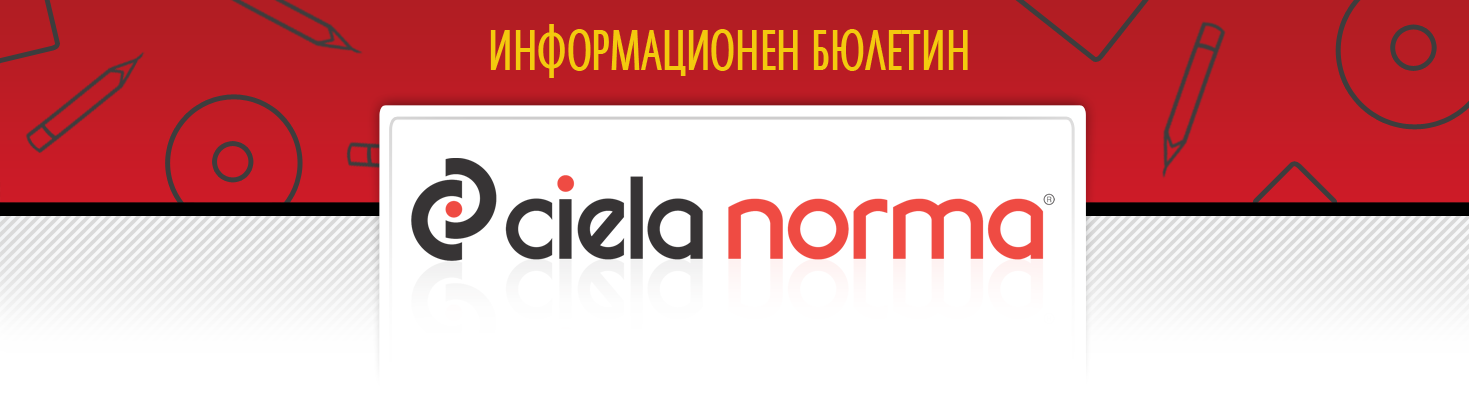 15.03.2019 г.Сиела Норма АДбул. Владимир Вазов 9, София 1510Тел.: + 359 2 903 00 00http://www.ciela.netБЕЗПЛАТЕН ДОСТЪП ДООФИЦИАЛЕН РАЗДЕЛ НА ДЪРЖАВЕН ВЕСТНИКhttp://www.ciela.net/svobodna-zona-darjaven-vestnikНОРМИАКЦЕНТИ - Държавен вестник, бр. 21 от 2019 годинаИзменен и допълнен е Изборният кодекс. Променя се редът за обжалване на решенията на Централната, на общинските и на районните избирателни комисии. Ограничава се обхватът на машинното гласуване, като такова няма да се провежда в избирателни секции с по-малко от 300 избиратели, при гласуване с подвижна избирателна кутия, в избирателни секции в лечебни заведения, домове за стари хора и други специализирани институции за предоставяне на социални услуги, в избирателни секции на плавателни съдове под българско знаме и в избирателни секции извън страната. Валидността на предпочитанията (преференциите) за отделните кандидати ще се определя на база на нови критерии.Изменен и допълнен е Правилникът за прилагане на Закона за отбраната и въоръжените сили на Република България. Променят се изискванията за преназначаване, като необходимите образователно-квалификационни степени се привеждат в съответствие с новия Класификатор на длъжностите на военнослужещите в Министерството на отбраната, структурите на пряко подчинение на министъра на отбраната и Българската армия.Обнародвано е Постановление № 41 от 7 март 2019 г. Министерският съвет одобри допълнителни разходи по бюджета на Министерството на туризма и по бюджета на община Чепеларе в общ размер 502 900 лв. Ресурсът е предназначен за обезпечаване на част от разходите по организацията и провеждането на международния форум на световната организация на ски учителите "Интерски конгрес 2019".Изменено е Постановление № 138 от 2014 г. Секретариатът на Националния съвет по демографска политика вече ще бъде звено в дирекция "Жизнено равнище, демографска политика и социални инвестиции" на Министерството на труда и социалната политика.Изменена и допълнена е Наредба № Із-575 от 2011 г. Когато курсовете за безопасно боравене с огнестрелно оръжие се провеждат от структури на Министерството на вътрешните работи, отпада задължението за българските граждани да предоставят свидетелство за съдимост, като обстоятелствата относно съдимостта ще се проверяват по служебен път.Обнародвана е Наредба № 2 от 2019 г. С нея се урежда редът за подаване и разглеждане на заявления за отпускане на парична помощ на децата на медалисти от олимпийски и паралимпийски игри, чието право за получаване на пожизнени месечни премии по Закона за физическото възпитание и спорта е прекратено поради смърт.Изменена е Наредба № 6 от 2016 г. Промените се налагат от преструктурирането на Агенция "Митници" в Централно митническо управление с териториални дирекции. Изменена и допълнена е Наредба № 16 от 2018 г. Подуправителят, ръководещ управление "Банково" на Българската народна банка, ще трябва да определи с указание критериите за класифициране на инцидент като значим операционен или свързан със сигурността инцидент във връзка с функционирането на платежната система или с извършваните от операторите на платежни системи допълнителни дейности. С указанията следва да се регламентира също редът за уведомяване на Българската народна банка за възникването на такъв инцидент.АКЦЕНТИ - Държавен вестник, бр. 22 от 2019 годинаОбнародван е Закон за преброяване на земеделските стопанства в Република България през 2020 г. Успешната организация и провеждане на преброяването на земеделските стопанства през 2020 г. се постига чрез изпълнението на определени специфични цели. Земеделското стопанство е дефинирано като обект на наблюдение при преброяването. Определени са методите за събиране на данни от земеделските стопани, прагът за земеделско стопанство, периодът на провеждане на преброяването, основните променливи, които ще се наблюдават, както и допълнително необходимата информация за разработване на политиката в областта на агроекологията. Конкретно са разписани органите на преброяването (органът на статистика в Министерството на земеделието, храните и горите, областните дирекции "Земеделие", Централната комисия по преброяването и областните комисии по преброяването), определени са функциите и задачите на участниците в преброяването, регламентирано е изготвянето на изчерпателен списък на земеделски стопанства за анкетиране, провеждане на пробно преброяване, изграждане на модул за онлайн въвеждане и контрол на индивидуалните данни в информационната система за агростатистика (ИСАС). Определен е и начинът на финансиране на преброяването.Обнародвана е Наредба № 8 от 8 февруари 2019 г. С нея се определя държавният образователен стандарт за придобиването на квалификация по професията 812030 "Екскурзовод" от област на образование "Услуги за личността" и професионално направление 812 "Пътувания, туризъм и свободно време". Екскурзоводът провежда туристическата програма по време на пребиваването на туристите, като ги посреща, придружава и съдейства за настаняване в хотела, запознава ги с дейностите от предстоящата екскурзия, провежда екскурзоводска беседа в превозното средство по маршрута, при обиколка на населени места и забележителности.Обнародвана е Наредба № 9 от 8 февруари 2019 г. Разписва се държавният образователен стандарт за придобиването на квалификация по професията 524010 "Химик-технолог" от област на образование "Техника" и професионално направление 524 "Химични продукти и технологии" съгласно Списъка на професиите за професионално образование и обучение. Химик-технологът работи с машини, уреди и апарати в различни химични производства, осъществява наблюдение и контрол на технологичните процеси. В случаи на констатирани отклонения в параметрите на технологичния процес и дефекти в крайния продукт той предприема адекватни действия. Под ръководството на ръководителя на звеното химик-технологът участва в цялостния производствен процес, следи и контролира екипа за правилна експлоатация на оборудването.АКТУАЛНОПРЕДСТОЯЩО ОБНАРОДВАНЕ В ДЪРЖАВЕН ВЕСТНИК:ИНТЕРЕСНО15 мартСв. мчк Агапий и 6-те мъченици с него. Празнуват: Божан, Божил, Божко, Емануил, Манол, Манчо, Тотьо16 мартСв. Теодор Тирон (Тодоровден). Професионален празник на коневъдците. Празнуват: Тодор, Тодорка, Теодор, Теодора17 мартПреп. Алексий, човек Божий. Празнуват: Алекси19 мартСв. мчци Хрисант и Дария. Празнуват: Дария, Дарин, Дарина, Найден, Найдa20 мартСв. Григорий Палама. Преп. Отци, избити в манастира "Св. Сава". Празнуват: Светла, Светозар21 мартПреп. Яков епископ, изповедник. Празнуват: ЯковЗАБАВНО***- Господин обвиняем, какво ще добавите към защитата си?- Нищо, господин съдия! Всичко дадох на адвоката.***РЕДАКЦИЯГлавен редактор: Валентина СавчеваОтговорен редактор: Сузана ГеоргиеваБезотговорен редактор: Веселин ПетровЕлектронна поща: ciela@ciela.comБрой абонати към 5 април 2018 г. - 3385*** Тежко е да се провалиш, но по-лошо е никога да не се опиташ!Опитайте да вървите по пътя на успеха със Сиела!***Народно събрание- Закон за социалните услугиПредстоящо обнародванеМинистерски съвет- Постановление № 43 от 14 март 2019 г. за изменение и допълнение на Постановление № 67 на Министерския съвет от 2010 г. за заплатите в бюджетните организации и дейности- Постановление № 44 от 14 март 2019 г. за осигуряване на преподаватели по български език и литература в чуждестранни висши училища- Постановление № 45 от 14 март 2019 г. за изменение на нормативни актове на Министерския съвет- Постановление № 46 от 14 март 2019 г. за одобряване на допълнителни разходи по бюджета на Министерството на вътрешните работи за 2019 г. за финансирането на проекти, свързани с изпълнението на неотложни мерки за 2019 г. за присъединяването на Република България към Шенгенското пространствоПредстоящо обнародванеМинистерство на здравеопазването Договор № РД-ДС-01-2 от 19 февруари 2019 г. за изменение и допълнение на Националния рамков договор за денталните дейности между НЗОК и Българския зъболекарски съюз за 2018 г.Предстоящо обнародванеМинистерство на труда и социалната политикаНаредба за изменение и допълнение на Наредба № РД-07-1 от 2016 г. за реда и условията за определяне на целевите групи по Оперативната програма за храни и/или основно материално подпомагане, съфинансирана от Фонда за европейско подпомагане на най-нуждаещите се лицаПредстоящо обнародване